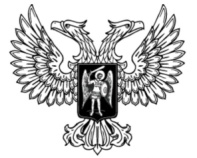 ДонецкАЯ НароднАЯ РеспубликАЗАКОНО ПРОМЫШЛЕННОЙ БЕЗОПАСНОСТИ ОПАСНЫХ ПРОИЗВОДСТВЕННЫХ ОБЪЕКТОВПринят Постановлением Народного Совета 5 июня 2015 года(С изменениями, внесенными Законами от 14.08.2015 № 75-ІНС,от 13.04.2018 № 223-IНС,от 26.06.2020 № 162-IIНС,от 28.12.2020 № 240-IIHC)(В тексте Закона слова «Совет Министров» в соответствующем падеже заменены словом «Правительство» в соответствующем падеже, слова «республиканский орган исполнительной власти в области промышленной безопасности» в соответствующем падеже заменены словами «республиканский орган исполнительной власти, реализующий государственную политику в сфере промышленной безопасности, охраны труда и государственного горного надзора» в соответствующем падеже согласно Закону от 26.06.2020 № 162-IIНС)Настоящий Закон определяет правовые, экономические и социальные основы обеспечения безопасной эксплуатации опасных производственных объектов и направлен на предупреждение аварий на опасных производственных объектах и обеспечение готовности эксплуатирующих опасные производственные объекты юридических лиц и физических лиц-предпринимателей (далее также – организации, эксплуатирующие опасные производственные объекты) к локализации и ликвидации последствий указанных аварий.Положения настоящего Закона распространяются на все организации независимо от их организационно-правовых форм и форм собственности, осуществляющие деятельность в области промышленной безопасности опасных производственных объектов на территории Донецкой Народной Республики.Глава 1. Общие положенияСтатья 1. Определение понятийВ целях настоящего Закона используются следующие понятия:1) промышленная безопасность опасных производственных объектов (далее – промышленная безопасность, безопасность опасных производственных объектов) – состояние защищенности жизненно важных интересов личности и общества от аварий на опасных производственных объектах и последствий указанных аварий;2) авария – разрушение сооружений и (или) технических устройств, применяемых на опасном производственном объекте, неконтролируемые взрыв и (или) выброс опасных веществ;(Пункт 2 части 1 статьи 1 изложен в новой редакции в соответствии с Законами от 14.08.2015 № 75-ІНС, от 26.06.2020 № 162-IIНС)3) инцидент – отказ или повреждение технических устройств, применяемых на опасном производственном объекте, отклонение от установленного режима технологического процесса;4) технические устройства, применяемые на опасном производственном объекте, – машины, технологическое оборудование, системы машин и (или) оборудования, агрегаты, аппаратура, механизмы, применяемые при эксплуатации опасного производственного объекта;5) вспомогательные горноспасательные команды – нештатные аварийно-спасательные формирования, созданные организациями, эксплуатирующими опасные производственные объекты, на которых ведутся горные работы, из числа работников таких организаций;6) обоснование безопасности опасного производственного объекта – документ, содержащий сведения о результатах оценки риска аварии на опасном производственном объекте и связанной с ней угрозы, условия безопасной эксплуатации опасного производственного объекта, требования к эксплуатации, капитальному ремонту, консервации и ликвидации опасного производственного объекта;7) система управления промышленной безопасностью – комплекс взаимосвязанных организационных и технических мероприятий, осуществляемых организацией, эксплуатирующей опасные производственные объекты, в целях предупреждения аварий и инцидентов на опасных производственных объектах, локализации и ликвидации последствий таких аварий;8) техническое перевооружение опасного производственного объекта – приводящие к изменению технологического процесса на опасном производственном объекте внедрение новой технологии, автоматизация опасного производственного объекта или его отдельных частей, модернизация или замена применяемых на опасном производственном объекте технических устройств;9) экспертиза промышленной безопасности – определение соответствия объектов экспертизы промышленной безопасности, указанных в части 1 статьи 13 настоящего Закона, предъявляемым к ним требованиям промышленной безопасности;10) эксперт в области промышленной безопасности – физическое лицо, аттестованное в установленном Правительством Донецкой Народной Республики порядке, которое обладает специальными знаниями в области промышленной безопасности, соответствует требованиям, установленным нормами и правилами в области промышленной безопасности, и участвует в проведении экспертизы промышленной безопасности.Статья 2. Опасные производственные объекты1. Опасными производственными объектами в соответствии с настоящим Законом являются предприятия или их цехи, участки, площадки, а также иные производственные объекты, указанные в Приложении 1 к настоящему Закону.2. Опасные производственные объекты подлежат регистрации в государственном реестре в порядке, установленном Правительством Донецкой Народной Республики.3. Опасные производственные объекты в зависимости от уровня потенциальной опасности аварий на них для жизненно важных интересов личности и общества подразделяются в соответствии с критериями, указанными в Приложении 2 к настоящему Закону, на четыре класса опасности:1) I класс опасности – опасные производственные объекты чрезвычайно высокой опасности;2) II класс опасности – опасные производственные объекты высокой опасности;3) III класс опасности – опасные производственные объекты средней опасности;4) IV класс опасности – опасные производственные объекты низкой опасности.4. Присвоение класса опасности опасному производственному объекту осуществляется при его регистрации в государственном реестре.5. Руководитель организации, эксплуатирующей опасные производственные объекты, несет ответственность за полноту и достоверность сведений, представленных для регистрации в государственном реестре опасных производственных объектов, в соответствии с законодательством Донецкой Народной Республики.Статья 3. Требования промышленной безопасности1. Требования промышленной безопасности – условия, запреты, ограничения и другие обязательные требования, содержащиеся в настоящем Законе, других законах, принимаемых в соответствии с ними нормативных правовых актах, а также нормах и правилах в области промышленной безопасности.2. Требования промышленной безопасности должны соответствовать нормам в области защиты населения и территорий от чрезвычайных ситуаций, санитарно-эпидемиологического благополучия населения, охраны окружающей среды, экологической безопасности, пожарной безопасности, охраны труда, строительства, а также обязательным требованиям, установленным в соответствии с законодательством Донецкой Народной Республики.3. В случае если при проектировании, строительстве, эксплуатации, реконструкции, капитальном ремонте, консервации или ликвидации опасного производственного объекта требуется отступление от требований промышленной безопасности, установленных нормативными правовыми актами в области промышленной безопасности и охраны труда, таких требований недостаточно и (или) они не установлены, лицом, осуществляющим подготовку проектной документации на строительство, реконструкцию опасного производственного объекта, могут быть установлены требования промышленной безопасности к его эксплуатации, капитальному ремонту, консервации и ликвидации в обосновании безопасности опасного производственного объекта.Обоснование безопасности опасного производственного объекта, а также изменения, вносимые в обоснование безопасности опасного производственного объекта, подлежат экспертизе промышленной безопасности. Применение обоснования безопасности опасного производственного объекта без положительных заключений экспертизы промышленной безопасности такого обоснования и внесенных в него изменений (при их наличии) не допускается.Организацией, эксплуатирующей опасный производственный объект, направляется в республиканский орган исполнительной власти, реализующий государственную политику в сфере промышленной безопасности, охраны труда и государственного горного надзора, обоснование безопасности опасного производственного объекта при его регистрации в государственном реестре, а изменения, внесенные в обоснование безопасности опасного производственного объекта, направляются в республиканский орган исполнительной власти, реализующий государственную политику в сфере промышленной безопасности, охраны труда и государственного горного надзора, в течение десяти рабочих дней со дня получения положительного заключения экспертизы промышленной безопасности.(Часть 3 статьи 3 изложена в новой редакции в соответствии с Законами от 13.04.2018 № 223-IНС, от 26.06.2020 № 162-IIНС)4. Органы государственной власти Донецкой Народной Республики в пределах своей компетенции, а также физические и юридические лица в случаях, установленных законодательством Донецкой Народной Республики, имеют право на получение от администрации предприятия или организации полной и достоверной информации о состоянии промышленной безопасности на опасных производственных объектах.(Часть 4 статьи 3 изложена в новой редакции в соответствии с Законом от 13.04.2018 № 223-IНС)5. Республиканский орган исполнительной власти, реализующий государственную политику в сфере промышленной безопасности, охраны труда и государственного горного надзора, принимает (издает) нормативные правовые акты в области промышленной безопасности, содержащие разъяснение требований промышленной безопасности и рекомендации по их применению.(Часть 5 статьи 3 введена Законом от 26.06.2020 № 162-IIНС, с изменениями, внесенными Законом от 28.12.2020 № 240-IIHC)Статья 4. Правовое регулирование в области промышленной безопасности1. Правовое регулирование в области промышленной безопасности осуществляется настоящим Законом, другими законами, принимаемыми в соответствии с ними нормативными правовыми актами Главы Донецкой Народной Республики, нормативными правовыми актами Правительства Донецкой Народной Республики, а также нормами и правилами в области промышленной безопасности.2. Если международным договором Донецкой Народной Республики установлены иные правила, чем предусмотренные настоящим Законом, то применяются правила международного договора.3. Нормы и правила в области промышленной безопасности утверждаются республиканским органом исполнительной власти, реализующим государственную политику в сфере промышленной безопасности, охраны труда и государственного горного надзора, в порядке, определенном Правительством Донецкой Народной Республики, и устанавливают обязательные требования к:1) деятельности в области промышленной безопасности, в том числе в сфере неразрушающего и разрушающего контроля, работникам опасных производственных объектов, экспертам в области промышленной безопасности;2) безопасности технологических процессов на опасных производственных объектах, в том числе порядку действий в случае аварии или инцидента на опасном производственном объекте;3) обоснованию безопасности опасного производственного объекта.(Часть 3 статьи 4 изложена в новой редакции в соответствии с Законом от 26.06.2020 № 162-IIНС)Статья 5. Республиканский орган исполнительной власти, реализующий государственную политику в сфере промышленной безопасности, охраны труда и государственного горного надзора1. В целях осуществления государственной политики в области промышленной безопасности Глава Донецкой Народной Республики или по его поручению Правительства Донецкой Народной Республики определяет республиканский орган исполнительной власти, реализующий государственную политику в сфере промышленной безопасности, охраны труда и государственного горного надзора, и возлагает на него осуществление соответствующего нормативного регулирования, а также специальных разрешительных, контрольных и надзорных функций в области промышленной безопасности. Республиканский орган исполнительной власти, реализующий государственную политику в сфере промышленной безопасности, охраны труда и государственного горного надзора, имеет подведомственные им территориальные органы, создаваемые в установленном законодательством Донецкой Народной Республики, порядке.2. Государственные органы исполнительной власти, которым в соответствии с законами или нормативными правовыми актами Главы Донецкой Народной Республики и Правительства Донецкой Народной Республики предоставлено право осуществлять отдельные функции нормативного правового регулирования, специальные разрешительные, контрольные или надзорные функции в области промышленной безопасности, обязаны согласовывать принимаемые ими нормативные правовые акты, а также координировать свою деятельность в области промышленной безопасности с республиканским органом исполнительной власти, реализующим государственную политику в сфере промышленной безопасности, охраны труда и государственного горного надзора.Глава 2. Основы промышленной безопасностиСтатья 6. Деятельность в области промышленной безопасности1. К видам деятельности в области промышленной безопасности относятся проектирование, строительство, эксплуатация, реконструкция, капитальный ремонт, техническое перевооружение, консервация и ликвидация опасного производственного объекта; изготовление, монтаж, наладка, обслуживание и ремонт технических устройств, применяемых на опасном производственном объекте; проведение экспертизы промышленной безопасности; подготовка и переподготовка работников опасного производственного объекта в необразовательных учреждениях.(Часть 1 статьи 6 изложена в новой редакции в соответствии с Законом от 13.04.2018 № 223-IНС)2. Обязательным требованием к соискателю лицензии для принятия решения о предоставлении лицензии на эксплуатацию опасных производственных объектов является наличие документов, подтверждающих ввод опасных производственных объектов в эксплуатацию, или положительных заключений экспертизы промышленной безопасности на технические устройства, применяемые на опасных производственных объектах, здания и сооружения на опасных производственных объектах, а также в случаях, предусмотренных статьей 14 настоящего Закона, деклараций промышленной безопасности.Орган лицензирования не вправе требовать от соискателя лицензии представления указанных документов, если такие документы находятся в распоряжении органа лицензирования, органов, предоставляющих государственные услуги, органов, предоставляющих муниципальные услуги, иных государственных органов, органов местного самоуправления либо подведомственных государственным органам или органам местного самоуправления организаций, за исключением документов, предусмотренных законодательством Донецкой Народной Республики. Орган лицензирования самостоятельно запрашивает такие документы (сведения, содержащиеся в них) в уполномоченных органах, если заявитель не представил их по собственной инициативе.Статья 7. Технические устройства, применяемые на опасном производственном объекте1. Технические устройства, в том числе иностранного производства, до начала применения на опасном производственном объекте подлежат сертификации в порядке, установленном законодательством Донецкой Народной Республики.Порядок сертификации на соответствие требованиям промышленной безопасности и перечень технических устройств, применяемых на опасных производственных объектах и подлежащих сертификации, разрабатываются республиканским органом исполнительной власти, реализующим государственную политику в сфере промышленной безопасности, охраны труда и государственного горного надзора, в соответствии с действующим законодательством, согласовываются с республиканским органом исполнительной власти, осуществляющим функции по выработке государственной политики и нормативному правовому регулированию в сфере технического регулирования, стандартизации и обеспечения единства измерений, и утверждаются Правительством Донецкой Республики.2. Сертификацию технических устройств, применяемых на опасных производственных объектах, проводят органы по сертификации, аккредитованные в соответствии с требованиями Закона Донецкой Народной Республики «Об аккредитации в республиканской системе аккредитации».3. Правила проведения сертификации устанавливаются республиканским органом исполнительной власти, осуществляющим функции по выработке государственной политики и нормативному правовому регулированию в сфере технического регулирования, стандартизации и обеспечения единства измерений, совместно с республиканским органом исполнительной власти, реализующим государственную политику в сфере промышленной безопасности, охраны труда и государственного горного надзора.4. Общий порядок и условия применения технических устройств на опасном производственном объекте устанавливаются Правительством Донецкой Народной Республики по представлению республиканского органа исполнительной власти, реализующего государственную политику в сфере промышленной безопасности, охраны труда и государственного горного надзора.5. Опытное применение технических устройств на опасном производственном объекте без проведения их экспертизы промышленной безопасности не допускается. Опытные образцы технических устройств допускаются к приемочным испытаниям на опасных производственных объектах в порядке, установленном республиканским органом исполнительной власти, реализующим государственную политику в сфере промышленной безопасности, охраны труда и государственного горного надзора.6. Технические устройства, применяемые на опасном производственном объекте, подлежат экспертизе промышленной безопасности: 1) до начала эксплуатации такого технического устройства на опасном производственном объекте;2) в процессе эксплуатации такого технического устройства на опасном производственном объекте в следующих случаях:а) истечение срока службы или превышение количества циклов нагрузки такого технического устройства, установленных его производителем;б) отсутствие в технической документации данных о сроке службы такого технического устройства, если фактический срок его службы превышает двадцать лет;в) после проведения работ, связанных с изменением конструкции, заменой материала такого технического устройства либо восстановительного ремонта после аварии на опасном производственном объекте, в результате которых было повреждено такое техническое устройство.(Часть 6 статьи 7 изложена в новой редакции в соответствии с Законом от 26.06.2020 № 162-IIНС)7. Технические устройства, применяемые на опасном производственном объекте, в процессе эксплуатации подлежат осмотру, испытанию, техническому освидетельствованию и экспертному обследованию (техническому диагностированию) в соответствии с порядком, установленным республиканским органом исполнительной власти, реализующим государственную политику в сфере промышленной безопасности, охраны труда и государственного горного надзора.(Статья 7 изложена в новой редакции в соответствии с Законом от 13.04.2018 № 223-IНС)Статья 8. Требования промышленной безопасности к проектированию, строительству, реконструкции, капитальному ремонту, вводу в эксплуатацию, техническому перевооружению, консервации и ликвидации опасного производственного объекта1. Техническое перевооружение, капитальный ремонт, консервация и ликвидация опасного производственного объекта осуществляются на основании документации, разработанной в порядке, установленном настоящим Законом, с учетом законодательства Донецкой Народной Республики регулирующего вопросы градостроительной деятельности. Если техническое перевооружение опасного производственного объекта осуществляется одновременно с его реконструкцией, документация на техническое перевооружение такого объекта входит в состав соответствующей проектной документации. Документация на консервацию и ликвидацию опасного производственного объекта подлежит экспертизе промышленной безопасности. Документация на техническое перевооружение опасного производственного объекта подлежит экспертизе промышленной безопасности в случае, если указанная документация не входит в состав проектной документации такого объекта, подлежащей экспертизе в соответствии с законодательством Донецкой Народной Республики регулирующим вопросы градостроительной деятельности. Не допускаются техническое перевооружение, консервация и ликвидация опасного производственного объекта без положительного заключения экспертизы промышленной безопасности, которое в установленном порядке внесено в реестр заключений экспертизы промышленной безопасности, либо, если документация на техническое перевооружение опасного производственного объекта входит в состав проектной документации такого объекта, без положительного заключения экспертизы проектной документации такого объекта.Проектная и техническая документация и вносимые в нее изменения и дополнения на строительство, реконструкцию, капитальный ремонт, ввод в эксплуатацию, техническое перевооружение, консервацию и ликвидацию опасного производственного объекта перед началом производства работ на основании положительного заключения экспертизы промышленной безопасности должна быть согласована с республиканским органом исполнительной власти, реализующим государственную политику в сфере промышленной безопасности, охраны труда и государственного горного надзора,  или его территориальным органом.2. Отклонения от проектной документации опасного производственного объекта в процессе его строительства, реконструкции, капитального ремонта, а также от документации на техническое перевооружение, капитальный ремонт, консервацию и ликвидацию опасного производственного объекта в процессе его технического перевооружения, консервации и ликвидации не допускаются. Изменения, вносимые в проектную документацию на строительство, реконструкцию опасного производственного объекта, подлежат экспертизе проектной документации в соответствии с законодательством Донецкой Народной Республики регулирующем вопросы градостроительной деятельности. Изменения, вносимые в документацию на консервацию и ликвидацию опасного производственного объекта, подлежат экспертизе промышленной безопасности. Изменения, вносимые в документацию на техническое перевооружение опасного производственного объекта, подлежат экспертизе промышленной безопасности и согласовываются с республиканским органом исполнительной власти, реализующим государственную политику в сфере промышленной безопасности, охраны труда и государственного горного надзора,  или его территориальным органом, за исключением случая, если указанная документация входит в состав проектной документации, подлежащей экспертизе в соответствии с законодательством Донецкой Народной Республики регулирующим вопросы градостроительной деятельности.3. В процессе строительства, реконструкции, капитального ремонта, технического перевооружения, консервации и ликвидации опасного производственного объекта организации, разработавшие соответствующую документацию, в установленном порядке осуществляют авторский надзор.4. Соответствие построенных, реконструированных опасных производственных объектов требованиям технических регламентов и проектной документации, устанавливается заключением уполномоченного на осуществление государственного строительного надзора государственного органа исполнительной власти в соответствии с законодательством Донецкой Народной Республики регулирующим вопросы градостроительной деятельности.5. Ввод в эксплуатацию опасного производственного объекта проводится в порядке, установленном законодательством Донецкой Народной Республики регулирующим вопросы градостроительной деятельности.При этом проверяется готовность организации к эксплуатации опасного производственного объекта и к действиям по локализации и ликвидации последствий аварии, а также наличие у нее договора обязательного страхования гражданской ответственности, заключенного в соответствии с законодательством Донецкой Народной Республики об обязательном страховании гражданской ответственности владельца опасного объекта за причинение вреда в результате аварии на опасном объекте.Статья 9. Требования промышленной безопасности к эксплуатации опасного производственного объекта1. Организация, эксплуатирующая опасный производственный объект, обязана:1) соблюдать положения настоящего Закона, других законов, принимаемых в соответствии с ними нормативных правовых актов Главы Донецкой Народной Республики и Правительства Донецкой Народной Республики, а также норм и правил в области промышленной безопасности;2) соблюдать требования обоснования безопасности опасного производственного объекта (в случаях, предусмотренных частью 3 статьи 3 настоящего Закона);3) обеспечивать безопасность опытного применения технических устройств на опасном производственном объекте в соответствии с частью 5 статьи 7 настоящего Закона; (Пункт 3 части 1 статьи 9 с изменениями, внесенными Законом от 26.06.2020 № 162-IIНС)4) иметь лицензию на осуществление конкретного вида деятельности в области промышленной безопасности, подлежащего лицензированию в соответствии с законодательством Донецкой Народной Республики;5) письменно уведомлять за 5 рабочих дней республиканский орган исполнительной власти, реализующий государственную политику в сфере промышленной безопасности, охраны труда и государственного горного надзора, или его территориальный орган о начале осуществления конкретного вида деятельности в соответствии с законодательством Донецкой Народной Республики;6) обеспечивать укомплектованность штата работников опасного производственного объекта в соответствии с установленными требованиями;7) допускать к работе на опасном производственном объекте лиц, удовлетворяющих соответствующим квалификационным требованиям и не имеющих медицинских противопоказаний к указанной работе;8) обеспечивать проведение подготовки и аттестации работников в области промышленной безопасности;9) иметь на опасном производственном объекте нормативные правовые акты, устанавливающие требования промышленной безопасности, а также правила ведения работ на опасном производственном объекте;10) организовывать и осуществлять производственный контроль за соблюдением требований промышленной безопасности;11) создать систему управления промышленной безопасностью и обеспечивать ее функционирование в случаях, установленных статьей 11 настоящего Закона;12) обеспечивать наличие и функционирование необходимых приборов и систем контроля за производственными процессами в соответствии с установленными требованиями;13) обеспечивать проведение экспертизы промышленной безопасности зданий, сооружений и технических устройств, применяемых на опасном производственном объекте, а также проводить диагностику, испытания, освидетельствование сооружений и технических устройств, применяемых на опасном производственном объекте, в установленные сроки и по предъявляемому в установленном порядке предписанию республиканского органа исполнительной власти, реализующего государственную политику в сфере промышленной безопасности, охраны труда и государственного горного надзора, или его территориального органа;14) предотвращать проникновение на опасный производственный объект посторонних лиц;15) обеспечивать выполнение требований промышленной безопасности к хранению опасных веществ;16) разрабатывать декларацию промышленной безопасности в случаях, установленных статьей 14 настоящего Закона;17) заключать договор обязательного страхования гражданской ответственности в соответствии с законодательством Донецкой Народной Республики об обязательном страховании гражданской ответственности владельца опасного объекта за причинение вреда в результате аварии на опасном объекте;18) выполнять указания, распоряжения и предписания республиканского органа исполнительной власти, реализующего государственную политику в сфере промышленной безопасности, охраны труда и государственного горного надзора, его территориальных органов и должностных лиц, выдаваемые ими в соответствии с полномочиями;19) приостанавливать эксплуатацию опасного производственного объекта самостоятельно или по решению суда в случае аварии или инцидента на опасном производственном объекте, а также в случае обнаружения вновь открывшихся обстоятельств, влияющих на промышленную безопасность;20) осуществлять мероприятия по локализации и ликвидации последствий аварий на опасном производственном объекте, оказывать содействие государственным органам в расследовании причин аварии;21) принимать участие в техническом расследовании причин аварии на опасном производственном объекте, принимать меры по устранению указанных причин и профилактике подобных аварий;22) анализировать причины возникновения инцидента на опасном производственном объекте, принимать меры по устранению указанных причин и профилактике подобных инцидентов;23) своевременно информировать в установленном порядке должностных лиц республиканского органа исполнительной власти, реализующего государственную политику в сфере промышленной безопасности, охраны труда и государственного горного надзора, его территориальные органы, а также иные органы государственной власти, органы местного самоуправления и население об аварии на опасном производственном объекте;24) принимать меры по защите жизни и здоровья работников в случае аварии на опасном производственном объекте;25) вести учет аварий и инцидентов на опасном производственном объекте;26) представлять в республиканский орган исполнительной власти, реализующий государственную политику в сфере промышленной безопасности, охраны труда и государственного горного надзора, или в его территориальный орган информацию о состоянии опасных производственных объектов, количестве аварий и инцидентов, причинах их возникновения и принятых мерах;27) своевременно уведомлять должностных лиц республиканского органа исполнительной власти, реализующего государственную политику в сфере промышленной безопасности, охраны труда и государственного горного надзора, о выполнении выданных ими предписаний по устранению нарушений нормативных правовых актов, норм и правил в области промышленной безопасности;28) предусматривать расходы на обеспечение промышленной безопасности при разработке планов финансово-экономической деятельности опасного производственного объекта.2. Работники опасного производственного объекта обязаны:1) соблюдать положения законов и нормативных правовых актов, устанавливающих требования промышленной безопасности, а также правила ведения работ на опасном производственном объекте и порядок действий в случае аварии или инцидента на опасном производственном объекте;2) проходить подготовку и аттестацию в области промышленной безопасности;3) незамедлительно ставить в известность своего непосредственного руководителя или в установленном порядке других должностных лиц об аварии или инциденте на опасном производственном объекте;4) в установленном порядке приостанавливать работу в случае возникновения аварии или инцидента на опасном производственном объекте;5) в установленном порядке участвовать в проведении работ по локализации аварии на опасном производственном объекте.(Абзац седьмой части 2 статьи 9 признан утратившим силу в соответствии с Законом от 26.06.2020 № 162-IIНС)Статья 91. Подготовка и аттестация работников в области промышленной безопасности1. Работники, в том числе руководители организаций, осуществляющие профессиональную деятельность, связанную с проектированием, строительством, эксплуатацией, реконструкцией, капитальным ремонтом, техническим перевооружением, консервацией и ликвидацией опасного производственного объекта, а также изготовлением, монтажом, наладкой, обслуживанием и ремонтом технических устройств, применяемых на опасном производственном объекте (далее – работники), в целях поддержания уровня квалификации и подтверждения знания требований промышленной безопасности обязаны не реже одного раза в три года проходить подготовку и аттестацию в области промышленной безопасности.2. Порядок проведения подготовки и аттестации в области промышленной безопасности и категории работников, подлежащих такой аттестации, устанавливается Правительством Донецкой Народной Республики по представлению республиканского органа исполнительной власти, реализующего государственную политику в сфере промышленной безопасности, охраны труда и государственного горного надзора.Подготовка иных категорий работников в области промышленной безопасности осуществляется в соответствии с требованиями к таким работникам, установленными нормами и правилами в области промышленной безопасности.3. Первичная аттестация работников в области промышленной безопасности проводится не позднее одного месяца с даты:1) назначения на соответствующую должность;2) перевода на другую работу, если при исполнении трудовых обязанностей на этой работе требуется проведение аттестации по другим областям аттестации;3) заключения трудового договора с другим работодателем, если при исполнении трудовых обязанностей на этой работе требуется проведение аттестации по другим областям аттестации.4. Внеочередная аттестация работников в области промышленной безопасности проводится в случаях, определенных порядком проведения подготовки и аттестации в области промышленной безопасности, установленным в соответствии с частью 2 настоящей статьи.5. Аттестация работников в области промышленной безопасности проводится в объеме требований промышленной безопасности, необходимых для исполнения ими трудовых обязанностей.При аттестации работников в области промышленной безопасности проводится проверка знания требований промышленной безопасности в соответствии с областями аттестации, определяемыми республиканским органом исполнительной власти, реализующим государственную политику в сфере промышленной безопасности, охраны труда и государственного горного надзора.6. Аттестация работников в области промышленной безопасности проводится аттестационными комиссиями, формируемыми республиканским органом исполнительной власти, реализующим государственную политику в сфере промышленной безопасности, охраны труда и государственного горного надзора, иными республиканскими органами исполнительной власти, реализующими функции отраслевого управления организациями, осуществляющими эксплуатацию опасных производственных объектов, или аттестационными комиссиями, формируемыми организациями, или их обособленными подразделениями (филиалами), осуществляющими деятельность в области промышленной безопасности.7. Работники, не прошедшие аттестацию в области промышленной безопасности, не допускаются к работе на опасных производственных объектах.Работники, не прошедшие аттестацию в области промышленной безопасности, вправе обжаловать решения соответствующей аттестационной комиссии в судебном порядке в соответствии с законодательством Донецкой Народной Республики.8. Если в организации, осуществляющей деятельность в области промышленной безопасности, аттестационная комиссия не сформирована, то аттестация ее работников в области  промышленной безопасности проводится аттестационной комиссией республиканского органа исполнительной власти, реализующего государственную политику в сфере промышленной безопасности, охраны труда и государственного горного надзора, или по решению указанного  органа в аттестационной комиссии республиканского органа исполнительной власти, соответствующего отраслевой принадлежности такой организации.(Статья 91 введена Законом от 26.06.2020 № 162-IIНС)Статья 10. Требования промышленной безопасности по готовности к действиям по локализации и ликвидации последствий аварии на опасном производственном объекте1. В целях обеспечения готовности к действиям по локализации и ликвидации последствий аварии организация, эксплуатирующая опасный производственный объект, обязана:1) планировать и осуществлять мероприятия по локализации и ликвидации последствий аварий на опасном производственном объекте;2) заключать с профессиональными аварийно-спасательными службами или с профессиональными аварийно-спасательными формированиями договоры на обслуживание, а в случаях, предусмотренных настоящим Законом, другими законами и принимаемыми в соответствии с ними нормативными правовыми актами Донецкой Народной Республики, создавать собственные профессиональные аварийно-спасательные службы или профессиональные аварийно-спасательные формирования, а также нештатные аварийно-спасательные формирования из числа работников;3) создавать на опасных производственных объектах I и II классов опасности, на которых ведутся горные работы, вспомогательные горноспасательные команды в порядке, установленном республиканским органом исполнительной власти, осуществляющим функции по выработке и реализации государственной политики, нормативному правовому регулированию в области гражданской обороны, защиты населения и территорий от чрезвычайных ситуаций;4) иметь резервы финансовых средств и материальных ресурсов для локализации и ликвидации последствий аварий;5) обучать работников действиям в случае аварии или инцидента на опасном производственном объекте;6) создавать системы наблюдения, оповещения, связи и поддержки действий в случае аварии и поддерживать указанные системы в пригодном к использованию состоянии.2. Планирование мероприятий по локализации и ликвидации последствий аварий на опасных производственных объектах I, II, III и IV классов опасности, предусмотренных пунктами 1, 4 – 6, 8, 10 и 11 части 1 Приложения 1 к настоящему Закону, осуществляется посредством разработки и утверждения планов мероприятий по локализации и ликвидации последствий аварий на таких опасных производственных объектах. Порядок разработки планов мероприятий по локализации и ликвидации последствий аварий на опасных производственных объектах и требования к содержанию этих планов устанавливаются Правительством Донецкой Народной Республики.(Часть 2 статьи 10 с изменениями, внесенными в соответствии с законами от 13.04.2018 № 223-IНС, от 28.12.2020 № 240-IIHC)Статья 11. Производственный контроль за соблюдением требований промышленной безопасности1. Организация, эксплуатирующая опасный производственный объект, обязана организовывать и осуществлять производственный контроль за соблюдением требований промышленной безопасности в соответствии с требованиями, устанавливаемыми Правительством Донецкой Народной Республики по представлению республиканского органа исполнительной власти, реализующего государственную политику в сфере промышленной безопасности, охраны труда и государственного горного надзора.(Часть 1 статьи 11 изложена в новой редакции в соответствии с Законом от 13.04.2018 № 223-IНС)2. Сведения об организации производственного контроля за соблюдением требований промышленной безопасности представляются в письменной форме либо в форме электронного документа, подписанного усиленной квалифицированной электронной подписью, в республиканский орган исполнительной власти, реализующий государственную политику в сфере промышленной безопасности, охраны труда и государственного горного надзора, или его территориальные органы ежегодно до 1 апреля соответствующего календарного года. Требования к форме представления сведений об организации производственного контроля за соблюдением требований промышленной безопасности устанавливаются республиканским органом исполнительной власти, реализующим государственную политику в сфере промышленной безопасности, охраны труда и государственного горного надзора.3. Республиканские органы исполнительной власти, реализующие функции отраслевого управления организациями, осуществляющими эксплуатацию опасных производственных объектов, разрабатывают и утверждают по согласованию с республиканским органом исполнительной власти, реализующим государственную политику в сфере промышленной безопасности, охраны труда и государственного горного надзора, отраслевые положения о системе управления промышленной безопасностью и охраной труда и обеспечивают их функционирование.Организации, эксплуатирующие опасные производственные объекты, обязаны создать систему управления промышленной безопасностью и охраной труда, разработать и утвердить положение о системе управления промышленной безопасностью и охраной труда, а также обеспечивать функционирование такой системы.Отраслевые положения и положения организаций, эксплуатирующих опасные производственные объекты, о системе управления промышленной безопасностью и охраной труда разрабатываются в соответствии с типовым положением о системе управления промышленной безопасностью и охраной труда, разрабатываемым и утверждаемым республиканским органом исполнительной власти, реализующим государственную политику в сфере промышленной безопасности, охраны труда и государственного горного надзора.(Часть 3 статьи 11 изложена в новой редакции в соответствии с Законом от 26.06.2020 № 162-IIНС)4. Системы управления промышленной безопасностью обеспечивают:1) определение целей и задач организаций, эксплуатирующих опасные производственные объекты, в области промышленной безопасности, информирование общественности о данных целях и задачах;2) идентификацию, анализ и прогнозирование риска аварий на опасных производственных объектах и связанных с такими авариями угроз;3) планирование и реализацию мер по снижению риска аварий на опасных производственных объектах, в том числе при выполнении работ или оказании услуг на опасных производственных объектах сторонними организациями либо физическими лицами-предпринимателями;4) координацию работ по предупреждению аварий и инцидентов на опасных производственных объектах;5) осуществление производственного контроля за соблюдением требований промышленной безопасности;6) безопасность опытного применения технических устройств на опасных производственных объектах в соответствии с частью 3 статьи 7 настоящего Закона;7) своевременную корректировку мер по снижению риска аварий на опасных производственных объектах;8) участие работников организаций, эксплуатирующих опасные производственные объекты, в разработке и реализации мер по снижению риска аварий на опасных производственных объектах;9) информационное обеспечение осуществления деятельности в области промышленной безопасности.5. Требования к документационному обеспечению систем управления промышленной безопасностью устанавливаются Правительством Донецкой Народной Республики.Статья 12. Техническое расследование причин аварии на опасном производственном объекте1. По каждому факту возникновения аварии на опасном производственном объекте проводится техническое расследование ее причин.2. Техническое расследование причин аварии проводится специальной комиссией, возглавляемой представителем республиканского органа исполнительной власти, реализующего государственную политику в сфере промышленной безопасности, охраны труда и государственного горного надзора, или его территориального органа.В состав указанной комиссии также включаются:1) представители органа местного самоуправления, на территории которых располагается опасный производственный объект;2) представители организации, эксплуатирующей опасный производственный объект;3) представители страховщика, с которым организация, эксплуатирующая опасный производственный объект, заключила договор обязательного страхования гражданской ответственности в соответствии с законодательством Донецкой Народной Республики об обязательном страховании гражданской ответственности владельца опасного объекта за причинение вреда в результате аварии на опасном объекте;4) другие представители в соответствии с законодательством Донецкой Народной Республики.3. Глава Донецкой Народной Республики или Правительство Донецкой Народной Республики могут принимать решение о создании государственной комиссии по техническому расследованию причин аварии и назначать председателя указанной комиссии.4. Комиссия по техническому расследованию причин аварии может привлекать к расследованию экспертные организации, экспертов в области промышленной безопасности и специалистов в области изысканий, проектирования, научно-исследовательских и опытно-конструкторских работ, изготовления оборудования и в других областях.5. Организация, эксплуатирующая опасный производственный объект, ее работники, организация, проводившая экспертизу промышленной безопасности, обязаны представлять комиссии по техническому расследованию причин аварии всю информацию, необходимую указанной комиссии для осуществления своих полномочий.6. Результаты проведения технического расследования причин аварии оформляются актом, в котором указываются причины и обстоятельства аварии, размер причиненного вреда, допущенные нарушения требований промышленной безопасности, лица, допустившие эти нарушения, а также меры, которые приняты для локализации и ликвидации последствий аварии, и содержатся предложения по предупреждению подобных аварий.7. Материалы технического расследования причин аварии направляются в республиканский орган исполнительной власти, реализующий государственную политику в сфере промышленной безопасности, охраны труда и государственного горного надзора, или в его территориальный орган, членам комиссии по техническому расследованию причин аварии, а также в иные заинтересованные государственные органы.8. Порядок проведения технического расследования причин аварии и оформления акта технического расследования причин аварии устанавливается республиканским органом исполнительной власти, реализующим государственную политику в сфере промышленной безопасности, охраны труда и государственного горного надзора.9. Финансирование расходов на техническое расследование причин аварии осуществляется организацией, эксплуатирующей опасный производственный объект, на котором произошла авария.Статья 13. Экспертиза промышленной безопасности1. Экспертизе промышленной безопасности подлежат:1) документация на консервацию, ликвидацию опасного производственного объекта;2) документация на техническое перевооружение опасного производственного объекта в случае, если указанная документация не входит в состав проектной документации такого объекта, подлежащей экспертизе в соответствии с законодательством Донецкой Народной Республики регулирующим вопросы градостроительной деятельности;3) технические устройства, применяемые на опасном производственном объекте, в случаях, установленных статьей 7 настоящего Закона;4) здания и сооружения на опасном производственном объекте, предназначенные для осуществления технологических процессов, хранения сырья или продукции, перемещения людей и грузов, локализации и ликвидации последствий аварий;5) декларация промышленной безопасности, разрабатываемая в составе документации на техническое перевооружение (в случае, если указанная документация не входит в состав проектной документации опасного производственного объекта, подлежащей экспертизе в соответствии с законодательством Донецкой Народной Республики регулирующим вопросы градостроительной деятельности), консервацию, ликвидацию опасного производственного объекта, или вновь разрабатываемая декларация промышленной безопасности;6) обоснование безопасности опасного производственного объекта, а также изменения, вносимые в обоснование безопасности опасного производственного объекта, в случае если указанное обоснование не входит в состав документации, предусмотренной пунктами 1, 2 настоящей части.(Пункт 6 части 1 статьи 13 изложен в новой редакции в соответствии с Законом от 13.04.2018 № 223-IНС)2. Экспертизу промышленной безопасности проводит организация, имеющая лицензию на проведение указанной экспертизы, за счет средств ее заказчика.Организации, имеющей лицензию на проведение экспертизы промышленной безопасности, запрещается проводить указанную экспертизу в отношении опасного производственного объекта, принадлежащего на праве собственности или ином законном основании ей или лицам, входящим с ней в одну группу лиц в соответствии с антимонопольным законодательством Донецкой Народной Республики. Заключение экспертизы промышленной безопасности, подготовленное с нарушением данного требования, не может быть использовано в целях, установленных настоящим Законом.3. Экспертиза промышленной безопасности и оформление ее заключения проводятся в порядке, установленном республиканским органом исполнительной власти, реализующим государственную политику в сфере промышленной безопасности, охраны труда и государственного горного надзора, в соответствии с нормами и правилами в области промышленной безопасности, на основании принципов независимости, объективности, всесторонности и полноты исследований, проводимых с использованием современных достижений науки и техники.Экспертиза промышленной безопасности может осуществляться одновременно с проведением иных экспертиз.4. Результатом проведения экспертизы промышленной безопасности является заключение, которое подписывается руководителем организации, проводившей экспертизу промышленной безопасности, и экспертом или экспертами в области промышленной безопасности, участвовавшими в проведении указанной экспертизы. Требования к оформлению заключения экспертизы промышленной безопасности устанавливаются нормами и правилами в области промышленной безопасности.5. Заключение экспертизы промышленной безопасности представляется ее заказчиком в республиканский орган исполнительной власти, реализующий государственную политику в сфере промышленной безопасности, охраны труда и государственного горного надзора, или его территориальные органы, которые вносят в реестр заключений экспертизы промышленной безопасности это заключение в течение пяти рабочих дней со дня его поступления. Заключение экспертизы промышленной безопасности может быть использовано в целях, установленных настоящим Законом, исключительно с даты его внесения в реестр заключений экспертизы промышленной безопасности республиканским органом исполнительной власти, реализующим государственную политику в сфере промышленной безопасности, охраны труда и государственного горного надзора,  или его территориальными органами.6. В целях настоящего Закона под заведомо ложным заключением экспертизы промышленной безопасности понимается заключение, подготовленное без проведения указанной экспертизы или после ее проведения, но явно противоречащее содержанию материалов, предоставленных эксперту или экспертам в области промышленной безопасности и рассмотренных в ходе проведения экспертизы промышленной безопасности, или фактическому состоянию технических устройств, применяемых на опасных производственных объектах, зданий и сооружений на опасных производственных объектах, являвшихся объектами экспертизы промышленной безопасности.Заключение экспертизы промышленной безопасности, признанное заведомо ложным, подлежит исключению из реестра заключений экспертизы промышленной безопасности.7. Ведение реестра заключений экспертизы промышленной безопасности осуществляется республиканским органом исполнительной власти, реализующим государственную политику в сфере промышленной безопасности, охраны труда и государственного горного надзора.8. Руководитель организации, проводящей экспертизу промышленной безопасности, обязан:1) организовать проведение экспертизы промышленной безопасности в порядке, установленном нормами и правилами в области промышленной безопасности;2) обеспечить проведение экспертизы промышленной безопасности экспертами в области промышленной безопасности;3) обеспечить наличие оборудования, приборов, материалов и средств информационного обеспечения, необходимых для проведения экспертизы промышленной безопасности.9. Эксперт в области промышленной безопасности обязан:1) определять соответствие объектов экспертизы промышленной безопасности требованиям промышленной безопасности путем проведения анализа материалов, предоставленных на экспертизу промышленной безопасности, и фактического состояния технических устройств, применяемых на опасных производственных объектах, зданий и сооружений на опасных производственных объектах, подготавливать заключение экспертизы промышленной безопасности и предоставлять его руководителю организации, проводящей экспертизу промышленной безопасности;2) соблюдать установленные нормами и правилами в области промышленной безопасности порядок проведения экспертизы промышленной безопасности и требования к оформлению заключения экспертизы промышленной безопасности;3) обеспечивать объективность и обоснованность выводов, содержащихся в заключении экспертизы промышленной безопасности;4) обеспечивать сохранность материалов, предоставленных на экспертизу промышленной безопасности, и конфиденциальность информации, полученной в ходе проведения указанной экспертизы.10. Эксперту в области промышленной безопасности запрещается участвовать в проведении экспертизы промышленной безопасности в отношении опасного производственного объекта, принадлежащего на праве собственности или ином законном основании организации, в трудовых отношениях с которой он состоит. Заключение экспертизы промышленной безопасности, подготовленное с нарушением данного требования, не может быть использовано в целях, установленных настоящим Законом.Статья 14. Разработка декларации промышленной безопасности1. Разработка декларации промышленной безопасности предполагает всестороннюю оценку риска аварии и связанной с нею угрозы; анализ достаточности принятых мер по предупреждению аварий, по обеспечению готовности организации к эксплуатации опасного производственного объекта в соответствии с требованиями промышленной безопасности, а также к локализации и ликвидации последствий аварии на опасном производственном объекте; разработку мероприятий, направленных на снижение масштаба последствий аварии и размера ущерба, нанесенного в случае аварии на опасном производственном объекте.Перечень сведений, содержащихся в декларации промышленной безопасности, и порядок ее оформления определяются республиканским органом исполнительной власти, реализующим государственную политику в сфере промышленной безопасности, охраны труда и государственного горного надзора.2. Настоящим Законом устанавливается обязательность разработки деклараций промышленной безопасности опасных производственных объектов I и II классов опасности, на которых получаются, используются, перерабатываются, образуются, хранятся, транспортируются, уничтожаются опасные вещества в количествах, указанных в Приложении 2 к настоящему Закону (за исключением использования взрывчатых веществ при проведении взрывных работ).3. Декларация промышленной безопасности разрабатывается в составе проектной документации на строительство, реконструкцию опасного производственного объекта, а также документации на техническое перевооружение, консервацию, ликвидацию опасного производственного объекта.4. Декларация промышленной безопасности находящегося в эксплуатации опасного производственного объекта разрабатывается вновь:1) в случае истечения десяти лет со дня внесения в реестр деклараций промышленной безопасности последней декларации промышленной безопасности;2) в случае изменения технологических процессов на опасном производственном объекте либо увеличения более чем на двадцать процентов количества опасных веществ, которые находятся или могут находиться на опасном производственном объекте;3) в случае изменения требований промышленной безопасности;4) по предписанию республиканского органа исполнительной власти, реализующего государственную политику в сфере промышленной безопасности, охраны труда и государственного горного надзора, или его территориальных органов в случае выявления несоответствия сведений, содержащихся в декларации промышленной безопасности, сведениям, полученным в ходе осуществления государственного надзора в области промышленной безопасности.5. Декларация промышленной безопасности утверждается руководителем организации, эксплуатирующей опасный производственный объект.Руководитель организации, эксплуатирующей опасный производственный объект, несет ответственность за полноту и достоверность сведений, содержащихся в декларации промышленной безопасности, в соответствии с законодательством Донецкой Народной Республики.6. Декларация промышленной безопасности, разрабатываемая в составе документации на техническое перевооружение, консервацию и ликвидацию опасного производственного объекта, и декларация промышленной безопасности, разрабатываемая вновь, проходят экспертизу промышленной безопасности в установленном порядке. Проектная документация на строительство, реконструкцию опасного производственного объекта, содержащая декларацию промышленной безопасности, подлежит экспертизе в соответствии с законодательством Донецкой Народной Республики регулирующим вопросы градостроительной деятельности.7. Декларацию промышленной безопасности представляют органам государственной власти, органам местного самоуправления, общественным объединениям и гражданам в порядке, который установлен Правительством Донецкой Народной Республики.8. Декларация промышленной безопасности, представленная в республиканский орган исполнительной власти, реализующий государственную политику в сфере промышленной безопасности, охраны труда и государственного горного надзора, или его территориальный орган, вносится в реестр деклараций промышленной безопасности в течение пяти рабочих дней со дня поступления соответствующих документов.9. Ведение реестра деклараций промышленной безопасности осуществляется республиканским органом исполнительной власти, реализующим государственную политику в сфере промышленной безопасности, охраны труда и государственного горного надзора.Статья 15. Обязательное страхование гражданской ответственности за причинение вреда в результате аварии или инцидента на опасном производственном объектеОбязательное страхование гражданской ответственности за причинение вреда в результате аварии или инцидента на опасном производственном объекте осуществляется в соответствии с законодательством Донецкой Народной Республики об обязательном страховании гражданской ответственности владельца опасного объекта за причинение вреда в результате аварии на опасном объекте.Статья 16. Государственный надзор в области промышленной безопасности1. Под государственным надзором в области промышленной безопасности понимается деятельность уполномоченных государственных органов исполнительной власти, направленная на предупреждение, выявление и пресечение нарушений осуществляющими деятельность в области промышленной безопасности юридическими лицами, их руководителями и иными должностными лицами, физическими лицами-предпринимателями, их уполномоченными представителями (далее – юридические лица, физические лица-предприниматели) требований, установленных настоящим Законом, другими законами и принимаемыми в соответствии с ними нормативными правовыми актами Донецкой Народной Республики в области промышленной безопасности (далее – обязательные требования), посредством организации и проведения проверок указанных лиц, принятия предусмотренных законодательством Донецкой Народной Республики мер по пресечению, предупреждению и (или) устранению выявленных нарушений, и деятельность указанных уполномоченных органов государственной власти по систематическому наблюдению за исполнением обязательных требований, анализу и прогнозированию состояния исполнения указанных требований при осуществлении юридическими лицами, физическими лицами-предпринимателями своей деятельности.2. Государственный надзор в области промышленной безопасности осуществляется республиканским органом исполнительной власти, реализующим государственную политику в сфере промышленной безопасности, охраны труда и государственного горного надзора, согласно его компетенции в порядке, установленном Правительством Донецкой Народной Республики.3. Отношения, связанные с осуществлением государственного надзора в области промышленной безопасности, организацией и проведением проверок юридических лиц, физических лиц-предпринимателей, регламентируются законодательством Донецкой Народной Республики с учетом особенностей организации и проведения проверок, установленных частями 4-12 настоящей статьи.4. Предметом проверки является соблюдение юридическим лицом, физическим лицом-предпринимателем в процессе осуществления деятельности в области промышленной безопасности обязательных требований, а также соответствие указанным требованиям используемых зданий, помещений, сооружений, технических устройств, оборудования и материалов, осуществляемых технологических процессов. В случае, если деятельность в области промышленной безопасности осуществляется юридическим лицом, физическим лицом-предпринимателем с применением обоснования безопасности опасного производственного объекта, предметом проверки является соблюдение требований такого обоснования безопасности.5. Основанием для включения плановой проверки в ежегодный план проведения плановых проверок является истечение периода, установленного частью 6 настоящей статьи, начиная со дня:1) принятия в порядке, установленном Правительством Донецкой Народной Республики, решения о вводе в эксплуатацию после строительства, технического перевооружения, реконструкции и капитального ремонта опасного производственного объекта, в том числе используемых при эксплуатации опасного производственного объекта зданий, помещений, сооружений, технических устройств, оборудования и материалов;2) регистрации опасного производственного объекта в государственном реестре опасных производственных объектов;3) окончания проведения последней плановой проверки.6. Проведение плановых проверок юридических лиц, физических лиц-предпринимателей, эксплуатирующих опасные производственные объекты, осуществляется со следующей периодичностью:1) в отношении опасных производственных объектов I или II класса опасности не чаще чем один раз в течение одного года;2) в отношении опасных производственных объектов III класса опасности не чаще чем один раз в течение трех лет.7. В отношении опасных производственных объектов IV класса опасности плановые проверки не проводятся.8. В ежегодном плане проведения плановых проверок, приказе (распоряжении) республиканского органа исполнительной власти, реализующего государственную политику в сфере промышленной безопасности, охраны труда и государственного горного надзора, о назначении проверки, акте проверки дополнительно указываются наименование и место нахождения опасного производственного объекта, в отношении которого соответственно планируется проведение мероприятий по контролю и фактически были проведены указанные мероприятия.9. Основанием для проведения внеплановой проверки является:1) истечение срока исполнения юридическим лицом, физическим 
лицом – предпринимателем выданного республиканским органом исполнительной власти, реализующим государственную политику в сфере промышленной безопасности, охраны труда и государственного горного надзора, предписания об устранении выявленного нарушения обязательных требований либо поступление в республиканский орган исполнительной власти, реализующий государственную политику в сфере промышленной безопасности, охраны труда и государственного горного надзора, уведомления об исполнении такого предписания;(Пункт 1 части 9 статьи 16 изложен в новой редакции в соответствии с Законом от 26.06.2020 № 162-IIНС)2) поступление в республиканский орган исполнительной власти, реализующий государственную политику в сфере промышленной безопасности, охраны труда и государственного горного надзора, обращений и заявлений граждан, в том числе физических лиц-предпринимателей, юридических лиц, информации от органов государственной власти (должностных лиц республиканского органа исполнительной власти, реализующего государственную политику в сфере промышленной безопасности, охраны труда и государственного горного надзора), органов местного самоуправления, из средств массовой информации о фактах нарушений обязательных требований, о несоответствии обязательным требованиям используемых зданий, помещений, сооружений, технических устройств, оборудования и материалов, осуществляемых технологических процессов, если такие нарушения создают угрозу причинения вреда жизни, здоровью людей, вреда животным, растениям, окружающей среде, безопасности государства, имуществу физических и юридических лиц, государственному или муниципальному имуществу, угрозу возникновения аварий и (или) чрезвычайных ситуаций техногенного характера либо влекут причинение такого вреда, возникновение аварий и (или) чрезвычайных ситуаций техногенного характера;3) наличие приказа (распоряжения) руководителя (заместителя руководителя) республиканского органа исполнительной власти, реализующего государственную политику в сфере промышленной безопасности, охраны труда и государственного горного надзора, о проведении внеплановой проверки, изданного в соответствии с поручением Главы или Правительства Донецкой Народной Республики, либо на основании требования прокурора о проведении внеплановой проверки в рамках надзора за исполнением законов по поступившим в органы прокуратуры материалам и обращениям;4) Рост на предприятии уровня травматизма со смертельным исходом, возникновение аварии, группового, смертельного или с тяжелыми последствиями несчастного случая;5) письменное заявление  организации, осуществляющей деятельность в области промышленной безопасности, в республиканский орган исполнительной власти, реализующий государственную политику в сфере промышленной безопасности, охраны труда и государственного горного надзора, об осуществлении мероприятия государственного надзора по ее желанию.(Пункт 5 части 9 статьи 16 введен Законом от 26.06.2020 № 162-IIНС)10. Внеплановая выездная проверка по основаниям, указанным в пунктах 2 и 4 части 9 настоящей статьи, может быть проведена незамедлительно с извещением органа прокуратуры в порядке, установленном законодательством Донецкой Народной Республики, без согласования с органом прокуратуры.(Часть 10 статьи 16 с изменениями, внесенными в соответствии с Законом от 26.06.2020 № 162-IIНС)11. Предварительное уведомление юридического лица, физического лица-предпринимателя о проведении внеплановой выездной проверки, основания проведения которой указаны в пунктах 2 и 4 части 9 настоящей статьи, не допускается.(Часть 11 статьи 16 с изменениями, внесенными в соответствии с Законом от 26.06.2020 № 162-IIНС)12. Срок проведения проверки составляет не более чем двадцать рабочих дней со дня начала ее проведения.Срок проведения проверок в отношении обособленных подразделений, расположенных вне места нахождения юридического лица, устанавливается отдельно по каждому из них, при этом общий срок проведения проверки юридического лица не может превышать тридцати рабочих дней.(Абзац второй части 12 статьи 16 изложен в новой редакции в соответствии с Законом от 13.04.2018 № 223-IНС)В исключительных случаях, связанных с необходимостью проведения сложных и (или) длительных исследований, испытаний, специальных экспертиз и расследований на основании мотивированных предложений должностных лиц республиканского органа исполнительной власти, реализующего государственную политику в сфере промышленной безопасности, охраны труда и государственного горного надзора, проводящих проверку, срок проведения проверки может быть продлен руководителем (заместителем руководителя) этого органа, но не более чем на двадцать рабочих дней.13. На опасных производственных объектах I, II и III класса опасности устанавливается режим постоянного государственного надзора (контроля).Порядок осуществления постоянного государственного надзора (контроля) устанавливается республиканским органом исполнительной власти, реализующим государственную политику в сфере промышленной безопасности, охраны труда и государственного горного надзора.14. Должностные лица республиканского органа исполнительной власти, реализующего государственную политику в сфере промышленной безопасности, охраны труда и государственного горного надзора, в порядке, установленном законодательством Донецкой Народной Республики, имеют право:1) запрашивать и получать на основании мотивированного письменного запроса от юридического лица и (или) его вышестоящего органа, физического лица-предпринимателя и (или) его представителя информацию и документы, необходимые в ходе проведения проверки;2) беспрепятственно по предъявлении служебного удостоверения и копии приказа (распоряжения) руководителя (заместителя руководителя) республиканского органа исполнительной власти, реализующего государственную политику в сфере промышленной безопасности, охраны труда и государственного горного надзора, или его территориального органа о назначении проверки посещать опасные производственные объекты и проводить обследования используемых юридическими лицами, физическими лицами-предпринимателями при осуществлении своей деятельности зданий, помещений, сооружений, технических устройств, оборудования и материалов, а также проводить необходимые исследования, испытания, экспертизы, расследования и другие мероприятия по контролю;3) выдавать юридическим лицам, физическим лицам-предпринимателям предписания об устранении выявленных нарушений обязательных требований, о проведении мероприятий по обеспечению предотвращения вреда жизни, здоровью людей, вреда животным, растениям, окружающей среде, безопасности государства, имуществу физических и юридических лиц, государственному или муниципальному имуществу, предотвращения возникновения чрезвычайных ситуаций природного и техногенного характера;4) составлять протоколы об административных правонарушениях, связанных с нарушениями обязательных требований, в пределах своей компетенции рассматривать дела об указанных административных правонарушениях и принимать меры по предотвращению таких нарушений;5) направлять в уполномоченные органы материалы, связанные с нарушениями обязательных требований, для решения вопросов о возбуждении уголовных дел по признакам преступлений;6) давать указания о выводе людей с рабочих мест в случае угрозы жизни и здоровью работников.15. В случае, если при проведении проверки установлено, что деятельность юридического лица, его филиала, представительства, структурного подразделения, физического лица-предпринимателя, эксплуатация ими зданий, строений, сооружений, помещений, оборудования, подобных объектов, транспортных средств, выполняемые работы, предоставляемые услуги предоставляют непосредственную угрозу жизни, причинения вреда здоровью работников, граждан, вреда животным, растениям, окружающей среде, безопасности государства, возникновения чрезвычайных ситуаций природного и техногенного характера или такой вред причинен, должностные лица республиканского органа исполнительной власти, реализующего государственную политику в сфере промышленной безопасности, охраны труда и государственного горного надзора, обязаны незамедлительно принять меры по недопущению причинения вреда или прекращению его причинения вплоть до временного запрета деятельности юридического лица, его филиала, представительства, структурного подразделения, физического лица-предпринимателя, выполнения работ на опасном производственном объекте и его эксплуатации, эксплуатации технических устройств, применяемых на опасном производственном объекте, и довести до сведения граждан, а также других юридических лиц, физических лиц-предпринимателей любым доступным способом информацию о наличии угрозы причинения вреда и способах его предотвращения.16. Республиканские органы исполнительной власти в области промышленной безопасности могут быть привлечены судом к участию в деле либо вправе вступать в дело по своей инициативе для дачи заключения по иску о возмещении вреда, причиненного жизни, здоровью людей, вреда, причиненного животным, растениям, окружающей среде, безопасности государства, имуществу физических и юридических лиц, государственному или муниципальному имуществу вследствие нарушений обязательных требований промышленной безопасности.17. Получение документов и информации, составляющей государственную тайну, согласовывается с республиканским органом исполнительной власти в сфере обеспечения государственной безопасности.Статья 17. Государственный надзор при строительстве, реконструкции опасных производственных объектовГосударственный надзор при строительстве, реконструкции опасных производственных объектов осуществляется уполномоченным на осуществление государственного строительного надзора государственным органом исполнительной власти, уполномоченными на осуществление государственного строительного надзора в соответствии с законодательством Донецкой Народной Республики регулирующим вопросы градостроительной деятельности.Статья 18. Ответственность за нарушение законодательства Донецкой Народной Республики в области промышленной безопасностиЛица, виновные в нарушении настоящего Закона, несут ответственность в соответствии с законодательством Донецкой Народной Республики.Статья 19. Ответственность за причинение вреда жизни или здоровью граждан в результате аварии или инцидента на опасном производственном объекте1. В случае причинения вреда жизни или здоровью граждан в результате аварии или инцидента на опасном производственном объекте эксплуатирующая организация или иной владелец опасного производственного объекта, ответственные за причиненный вред, обязаны обеспечить выплату компенсации в счет возмещения причиненного вреда:1) гражданам, имеющим право в соответствии с гражданским законодательством Донецкой Народной Республики на возмещение вреда, понесенного в случае смерти потерпевшего (кормильца) в размере, определенном Правительством Донецкой Народной Республики;2) гражданам, имеющим право в соответствии с гражданским законодательством Донецкой Народной Республики на возмещение вреда, причиненного здоровью, – в сумме, определяемой исходя из характера и степени причинения вреда здоровью по нормативам, устанавливаемым Правительством Донецкой Народной Республики. 2. Выплата компенсации в счет возмещения вреда, причиненного жизни или здоровью граждан в результате аварии или инцидента на опасном производственном объекте, не освобождает ответственное за причиненный вред лицо от его возмещения в соответствии с требованиями гражданского законодательства Донецкой Народной Республики в части, превышающей сумму произведенной компенсации, а также от возмещения имущественного и морального вреда.Глава 3. Заключительные положенияСтатья 20. Порядок вступления в силу настоящего ЗаконаНастоящий Закон вступает в силу со дня его официального опубликования.Переходные положения1. Поручить Правительству в срок не позднее трех месяцев после опубликования настоящего Закона принять:положение о порядке выдачи лицензии на проведение работ повышенной опасности;положение о порядке получения разрешений на применение и эксплуатацию машин, механизмов, оборудования повышенной опасности или отказа в их выдаче, их переоформления, выдачи их дубликатов, их аннулирования.2. Положения части 2 статьи 11 настоящего Закона, касающиеся использования усиленной квалифицированной электронной подписи, вступают в силу с момента принятия соответствующего законодательства Донецкой Народной Республики.3. Разрешительные документы, предусмотренные настоящим Законом и выданные в установленном порядке до вступления в силу настоящего Закона, действуют до окончания их срока действия.4. Для опасных производственных объектов, действующих на день вступления настоящего Закона в силу, декларации промышленной безопасности разрабатываются в сроки, устанавливаемые Правительством Донецкой Народной Республики по представлению республиканского органа исполнительной власти, реализующего государственную политику в сфере промышленной безопасности, охраны труда и государственного горного надзора.(Часть 4 Переходных положений введена Законом
 от 13.04.2018 № 223-IНС)5. До принятия Кодекса Донецкой Народной Республики об административных правонарушениях установить следующие виды ответственности за нарушения в области промышленной безопасности:1) нарушение требований промышленной безопасности или лицензионных условий на осуществление видов деятельности в сфере промышленной безопасности опасных производственных объектов –влечет наложение административного штрафа на граждан в размере от двух тысяч до трех тысяч российских рублей; на должностных лиц – от двадцати тысяч до тридцати тысяч российских рублей;2) нарушение требований промышленной безопасности к получению, использованию, переработке, образованию, хранению, транспортировке, уничтожению и учету взрывчатых веществ на опасных производственных объектах –влечет наложение административного штрафа на граждан в размере от четырех тысяч до пяти тысяч российских рублей; на должностных лиц – от тридцати тысяч до сорока тысяч российских рублей; 3) грубое нарушение требований промышленной безопасности или грубое нарушение условий лицензии на осуществление видов деятельности в области промышленной безопасности опасных производственных объектов –влечет наложение административного штрафа на должностных лиц в размере от сорока тысяч до пятидесяти тысяч российских рублей; 4) дача заведомо ложного заключения экспертизы промышленной безопасности, если такое действие не содержит уголовно наказуемого деяния –влечет наложение административного штрафа на должностных лиц в размере от двадцати тысяч до пятидесяти тысяч российских рублей; 5) совершение в охранных зонах магистральных трубопроводов действий, запрещенных законодательством Донецкой Народной Республики, либо выполнение в охранных зонах магистральных трубопроводов работ без соответствующего разрешения предприятия трубопроводного транспорта или без его уведомления –влечет наложение административного штрафа на граждан в размере от пятидесяти тысяч до ста тысяч российских рублей; на должностных лиц – от пятисот тысяч до восьмисот тысяч российских рублей; на физических лиц – предпринимателей – от пятисот тысяч до восьмисот тысяч российских рублей.Примечания:1. Под грубым нарушением требований промышленной безопасности опасных производственных объектов понимается нарушение требований промышленной безопасности, приведшее к возникновению непосредственной угрозы жизни или здоровью людей. Понятие грубого нарушения условий лицензий на осуществление видов деятельности в области промышленной безопасности опасных производственных объектов устанавливается Правительством Донецкой Народной Республики в отношении конкретного лицензируемого вида деятельности.2. Для целей настоящей части под должностными лицами в организациях, не являющихся органами государственной власти, иными государственными органами, органами местного самоуправления, государственными и муниципальными организациями, понимается лицо, осуществляющее полномочия единоличного исполнительного органа организации, а также лицо, выполняющее организационно-распорядительные или административно-хозяйственные функции в организации или в его структурных подразделениях. В случае, когда полномочия единоличного исполнительного органа организации осуществляет юридическое лицо (управляющая организация), под должностным лицом понимается лицо, к должностным обязанностям которого относятся вопросы технической политики и промышленной безопасности. В случае отсутствия такого лица в управляющей организации под должностным лицом понимается лицо, осуществляющее полномочия единоличного исполнительного органа управляющей организации.3. Эксперты в сфере промышленной безопасности, совершившие при проведении экспертизы промышленной безопасности административные правонарушения, предусмотренные настоящей частью, несут административную ответственность как должностные лица.4. Под магистральными трубопроводами понимаются трубопроводы высокого давления (свыше 3 килограмм-сил на квадратный сантиметр), из которых газ и нефтепродукты поступают в распределительные трубопроводы среднего и низкого давления.5. За административные правонарушения, предусмотренные настоящей частью, за исключением предусмотренных пунктом 5 настоящей части, физические лица – предприниматели несут административную ответственность как должностные лица.(Часть 5 Переходных положений введена Законом от 26.06.2020 № 162-IIНС)6. Дела об административных правонарушениях, указанных в пунктах 1, 2, 3 (в части грубого нарушения требований промышленной безопасности), 4, 5 части 5 Переходных положений настоящего Закона, рассматривает республиканский орган исполнительной власти, реализующий государственную политику в сфере промышленной безопасности, охраны труда и государственного горного надзора.Дела об административном правонарушении, предусмотренном пунктом 3 (в части грубого нарушения условий лицензий на осуществление видов деятельности в области промышленной безопасности опасных производственных объектов) части 5 Переходных положений, рассматриваются судьями судов общей юрисдикции. Порядок и сроки рассмотрения указанных дел, а также порядок их обжалования определяется действующим законодательством в сфере административных правонарушений.Протоколы об административных правонарушениях, предусмотренных частью 5 Переходных положений, составляются должностными лицами республиканского органа исполнительной власти, реализующего государственную политику в сфере промышленной безопасности, охраны труда и государственного горного надзора, в пределах предоставленных полномочий.(Часть 6 Переходных положений введена Законом от 26.06.2020 № 162-IIНС)7. Рассматривать дела об административных правонарушениях от имени республиканского органа исполнительной власти, реализующего государственную политику в сфере промышленной безопасности, охраны труда и государственного горного надзора, вправе:1) руководитель, его первый заместитель, заместители руководителя республиканского органа исполнительной власти, реализующего государственную политику в сфере промышленной безопасности, охраны труда и государственного горного надзора;2) руководители структурных подразделений республиканского органа исполнительной власти, реализующего государственную политику в сфере промышленной безопасности, охраны труда и государственного горного надзора, их заместители;3) главные государственные инспекторы, ведущие государственные инспекторы, государственные инспекторы в структурных подразделениях республиканского органа исполнительной власти, реализующего государственную политику в сфере промышленной безопасности, охраны труда и государственного горного надзора;4) главные специалисты, ведущие специалисты республиканского органа исполнительной власти, реализующего государственную политику в сфере промышленной безопасности, охраны труда и государственного горного надзора, в пределах предоставленных полномочий.(Часть 7 Переходных положений введена Законом от 26.06.2020 № 162-IIНС)8. Рассматривать дела об административных правонарушениях, предусмотренных пунктом 1 (в части нарушения лицензионных условий на осуществление видов деятельности в области промышленной безопасности опасных производственных объектов), пунктами 3 – 5 части 5 настоящих Переходных положений, в том числе нарушений лицензионных условий на осуществление видов деятельности в области промышленной безопасности опасных производственных объектов, от имени республиканского органа исполнительной власти, реализующего государственную политику в сфере промышленной безопасности, охраны труда и государственного горного надзора, вправе исключительно руководитель, его первый заместитель, заместители руководителя республиканского органа исполнительной власти, реализующего государственную политику в сфере промышленной безопасности, охраны труда и государственного горного надзора.(Часть 8 Переходных положений введена Законом от 26.06.2020 № 162-IIНС)Глава Донецкой Народной Республики		      А.В. Захарченког. Донецк18 июня 2015 года№ 54-ІНС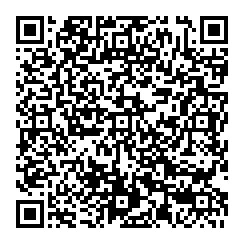 Приложение 1к Закону Донецкой Народной Республики от 5 июня 2015 года № 54-ІНСОПАСНЫЕ ПРОИЗВОДСТВЕННЫЕ ОБЪЕКТЫ1. К категории опасных производственных объектов относятся объекты, на которых:1) получаются, используются, перерабатываются, образуются, хранятся, транспортируются, уничтожаются в указанных в приложении 2 к настоящему Закону количествах опасные вещества следующих видов:а) воспламеняющиеся вещества – газы, которые при нормальном давлении и в смеси с воздухом становятся воспламеняющимися и температура кипения которых при нормальном давлении составляет 20 градусов Цельсия или ниже;б) окисляющие вещества – вещества, поддерживающие горение, вызывающие воспламенение и (или) способствующие воспламенению других веществ в результате окислительно-восстановительной экзотермической реакции;в) горючие вещества – жидкости, газы, способные самовозгораться, а также возгораться от источника зажигания и самостоятельно гореть после его удаления;г) взрывчатые вещества – вещества, которые при определенных видах внешнего воздействия способны на очень быстрое самораспространяющееся химическое превращение с выделением тепла и образованием газов;д) токсичные вещества – вещества, способные при воздействии на живые организмы приводить к их гибели или иным тяжким последствиям и имеющие следующие характеристики:- средняя смертельная доза при введении в желудок от 15 миллиграммов на килограмм до 200 миллиграммов на килограмм включительно;- средняя смертельная доза при нанесении на кожу от 50 миллиграммов на килограмм до 400 миллиграммов на килограмм включительно;- средняя смертельная концентрация в воздухе от 0,5 миллиграмма на литр до 2 миллиграммов на литр включительно;е) высокотоксичные вещества – вещества, способные при воздействии на живые организмы приводить к их гибели и имеющие следующие характеристики:- средняя смертельная доза при введении в желудок не более 15 миллиграммов на килограмм;- средняя смертельная доза при нанесении на кожу не более 50 миллиграммов на килограмм;- средняя смертельная концентрация в воздухе не более 0,5 миллиграмма на литр;ж) вещества, представляющие опасность для окружающей среды, – вещества, характеризующиеся в водной среде следующими показателями острой токсичности:- средняя смертельная доза при ингаляционном воздействии на рыбу в течение 96 часов не более 10 миллиграммов на литр;- средняя концентрация яда, вызывающая определенный эффект при воздействии на дафнии в течение 48 часов, не более 10 миллиграммов на литр;- средняя ингибирующая концентрация при воздействии на водоросли в течение 72 часов не более 10 миллиграммов на литр;2) используется оборудование, работающее под избыточным давлением более 0,07 мегапаскаля:а) пара, газа (в газообразном, сжиженном состоянии);б) воды при температуре нагрева более 115 градусов Цельсия;в) иных жидкостей при температуре, превышающей температуру их кипения при избыточном давлении 0,07 мегапаскаля;3) используются стационарно установленные грузоподъемные механизмы (за исключением подъемных платформ для инвалидов), эскалаторы в метрополитенах, канатные дороги, фуникулеры, аттракционная техника повышенной опасности;(Пункт 3 части 1 приложения 1 изложен в новой редакции в соответствии с Законом от 13.04.2018 № 223-IНС)4) получаются, транспортируются, используются расплавы черных и цветных металлов, сплавы на основе этих расплавов с применением оборудования, рассчитанного на максимальное количество расплава 500 килограммов и более;5) ведутся горные работы, работы по обогащению полезных ископаемых;6) осуществляется хранение или переработка растительного сырья, в процессе которых образуются взрывоопасные пылевоздушные смеси, способные самовозгораться, возгораться от источника зажигания и самостоятельно гореть после его удаления, а также осуществляется хранение зерна, продуктов его переработки и комбикормового сырья, склонных к самосогреванию и самовозгоранию;7) (Пункт 7 части 1 приложения 1 утратил силу в соответствии с Законом от 13.04.2018 № 223-IНС)8) ведутся работы по строительству, реконструкции, эксплуатации, ликвидации гидротехнических сооружений (в соответствии с перечнем классов, установленных законодательством Донецкой Народной Республики);9) (Пункт 9 части 1 приложения 1 утратил силу в соответствии с Законом от 13.04.2018 № 223-IНС)10) ведутся работы по генерации электроэнергии;(Пункт 10 части 1 приложения 1 введен Законом от 26.06.2020 
№ 162-IIНС)11) эксплуатируется оборудование с напряжением 6 киловольт и выше.(Пункт 11 части 1 приложения 1 введен Законом от 26.06.2020 
№ 162-IIНС)Приложение 2к Закону Донецкой Народной Республики от 5 июня 2015 года № 54-ІНСКЛАССИФИКАЦИЯ ОПАСНЫХПРОИЗВОДСТВЕННЫХ ОБЪЕКТОВ1. Классы опасности опасных производственных объектов, указанных в части 1 Приложения 1 к настоящему Закону (за исключением объектов, указанных в частях 2, 3 и 4 настоящего Приложения), устанавливаются исходя из количества опасного вещества или опасных веществ, которые одновременно находятся или могут находиться на опасном производственном объекте, в соответствии с таблицами 1 и 2 настоящего Приложения.2. Для объектов по хранению химического оружия, объектов по уничтожению химического оружия и опасных производственных объектов спецхимии устанавливается I класс опасности.3. Для опасных производственных объектов бурения и добычи нефти, газа и газового конденсата устанавливаются следующие классы опасности:1) II класс опасности – для опасных производственных объектов, опасных в части выбросов продукции с содержанием сернистого водорода свыше 6 процентов объема такой продукции;2) III класс опасности – для опасных производственных объектов, опасных в части выбросов продукции с содержанием сернистого водорода от 1 процента до 6 процентов объема такой продукции;3) IV класс опасности – для опасных производственных объектов, не указанных в пунктах 1 и 2 настоящей части.4. Для газораспределительных станций, сетей газораспределения и сетей газопотребления устанавливаются следующие классы опасности:1) II класс опасности – для опасных производственных объектов, предназначенных для транспортировки природного газа под давлением свыше 1,2 мегапаскаля или сжиженного углеводородного газа под давлением свыше 1,6 мегапаскаля;2) III класс опасности – для опасных производственных объектов, предназначенных для транспортировки природного газа под давлением свыше 0,005 мегапаскаля до 1,2 мегапаскаля включительно или сжиженного углеводородного газа под давлением свыше 0,005 мегапаскаля до 1,6 мегапаскаля включительно.(Пункт 2 части 4 приложения 2 изложен в новой редакции в соответствии с Законом от 26.06.2020 № 162-IIНС)5. Для опасных производственных объектов, указанных в пункте 2 части 1 приложения 1 к настоящему Закону, устанавливаются следующие классы опасности:1) III класс опасности – для опасных производственных объектов, осуществляющих теплоснабжение населения и социально значимых категорий потребителей, определяемых в соответствии с законодательством Донецкой Народной Республики в сфере теплоснабжения, а также иных опасных производственных объектов, на которых применяется оборудование, работающее под избыточным давлением 1,6 мегапаскаля и более или при температуре рабочей среды 250 градусов Цельсия и более;2) IV класс опасности – для опасных производственных объектов, не указанных в пункте 1 настоящей части.(Часть 5 приложения 2 с изменениями, внесенными в соответствии с Законом от 26.06.2020 № 162-IIНС)6. Для опасных производственных объектов, указанных в пункте 3 части 1 приложения 1 к настоящему Закону, устанавливаются следующие классы опасности:1) III класс опасности – для подвесных канатных дорог и аттракционной техники повышенной опасности;(Пункт 1 части 6 приложения 2 изложен в новой редакции в соответствии с Законом от 13.04.2018 № 223-IНС)2) IV класс опасности – для опасных производственных объектов, не указанных в пункте 1 настоящей части.(Часть 6 приложения 2 с изменениями, внесенными в соответствии с Законом от 26.06.2020 № 162-IIНС)7. Для опасных производственных объектов, указанных в пункте 4 части 1 приложения 1 к настоящему Закону, устанавливаются следующие классы опасности:1) II класс опасности – для опасных производственных объектов, на которых используется оборудование, рассчитанное на максимальное количество расплава 10 000 килограммов и более;2) III класс опасности – для опасных производственных объектов, на которых используется оборудование, рассчитанное на максимальное количество расплава от 500 до 10 000 килограммов.(Часть 7 приложения 2 с изменениями, внесенными в соответствии с Законом от 26.06.2020 № 162-IIНС)8. Для опасных производственных объектов, указанных в пункте 5 части 1 приложения 1 к настоящему Закону, устанавливаются следующие классы опасности:1) I класс опасности – для шахт угольной промышленности, а также иных объектов ведения подземных горных работ на участках недр, где могут произойти:а) взрывы газа и (или) пыли;б) внезапные выбросы породы, газа и (или) пыли;в) горные удары;г) прорывы воды в подземные горные выработки;2) II класс опасности – для объектов ведения подземных горных работ, не указанных в пункте 1 настоящей части, для объектов, на которых ведутся открытые горные работы, объем разработки горной массы которых составляет 1 миллион кубических метров в год и более, для объектов переработки угля (горючих сланцев);3) III класс опасности – для объектов, на которых ведутся открытые горные работы, объем разработки горной массы которых составляет от 100 тысяч до 1 миллиона кубических метров в год, а также объектов, на которых ведутся работы по обогащению полезных ископаемых (за исключением объектов переработки угля (горючих сланцев);4) IV класс опасности – для объектов, на которых ведутся открытые горные работы, объем разработки горной массы которых составляет менее чем 100 тысяч кубических метров в год.(Часть 8 приложения 2 с изменениями, внесенными в соответствии с Законом от 26.06.2020 № 162-IIНС)9. Для опасных производственных объектов, указанных в пункте 6 части 1 приложения 1 к настоящему Закону, устанавливаются следующие классы опасности:1) III класс опасности – для элеваторов, опасных производственных объектов мукомольного, крупяного и комбикормового производства;2) IV класс опасности – для иных опасных производственных объектов.(Часть 9 приложения 2 с изменениями, внесенными в соответствии с Законом от 26.06.2020 № 162-IIНС)10. (Часть 10 приложения 2 утратила силу в соответствии с Законом от 13.04.2018 № 223-IНС)11. Для опасных производственных объектов, указанных в пункте 8 части 1 приложения 1 к настоящему Закону для гидротехнических сооружений, в соответствии с перечнем классов, установленных законодательством Донецкой Народной Республики, устанавливаются:1) II класс опасности для гидротехнических сооружений I класса;2) III класс опасности для гидротехнических сооружений II класса;3) IV класс опасности для гидротехнических сооружений не относящихся к I или II классам.(Часть 11 приложения 2 с изменениями, внесенными в соответствии с Законом от 26.06.2020 № 162-IIНС)12. (Часть 12 приложения 2 утратила силу в соответствии с Законом от 13.04.2018 № 223-IНС)13. В случае, если для опасного производственного объекта по указанным в частях 1-12 настоящего Приложения критериям могут быть установлены разные классы опасности, устанавливается более высокий класс опасности.14. В случае, если опасный производственный объект, для которого в соответствии с частями 1-8 настоящего Приложения должен быть установлен II, III или IV класс опасности, расположен на землях особо охраняемых природных территорий, континентальном шельфе Донецкой Народной Республики, во внутренних морских водах, в территориальном море или прилежащей зоне Донецкой Народной Республики, на искусственном земельном участке, созданном на водном объекте, находящемся в государственной собственности, для такого опасного производственного объекта устанавливается более высокий класс опасности соответственно.15. Для опасных производственных объектов, указанных в пункте 10 части 1 приложения 1 к настоящему Закону, устанавливается II класс опасности.(Часть 15 приложения 2 введена Законом от 26.06.2020 № 162-IIНС, с изменениями, внесенными в соответствии с Законом от 28.12.2020 
№ 240-IIHC)16. Для опасных производственных объектов, указанных в пункте 11 части 1 приложения 1 к настоящему Закону, на которых эксплуатируется оборудование с напряжением 6 киловольт и выше устанавливаются следующие классы опасности:1) I класс опасности для объектов, на которых эксплуатируется оборудование с напряжением 330 киловольт и выше;2) II класс опасности для объектов, на которых эксплуатируется оборудование с напряжением от 110 до 220 киловольт (включительно);3) III класс опасности для объектов, на которых эксплуатируется оборудование с напряжением от 6 до 35 киловольт (включительно).(Часть 16 приложения 2 введена Законом от 26.06.2020 № 162-IIНС, с изменениями, внесенными Законом от 28.12.2020 № 240-IIHC)Таблица 1Таблица 2Примечания:1. Для опасных веществ, не указанных в таблице 1 настоящего Приложения, применяются данные, содержащиеся в таблице 2 настоящего Приложения.2. При наличии различных опасных веществ одного вида их количества суммируются.3. (Пункт 3 примечания к приложению 2 утратил силу в соответствии с Законом от 13.04.2018 № 223-IНС)Наименование опасного веществаКоличество опасного вещества, тКоличество опасного вещества, тКоличество опасного вещества, тКоличество опасного вещества, тНаименование опасного веществаI класс опасностиII класс опасностиIII класс опасностиIV класс опасностиАммиак5000 и более500 и более, но менее 500050 и более, но менее 50010 и более, но менее 50Нитрат аммония (нитрат аммония и смеси аммония, в которых содержание азота из нитрата аммония составляет более 28 процентов массы, а также водные растворы нитрата аммония, в которых концентрация нитрата аммония превышает 90 процентов массы)25 000 и более2500 и более, но менее 25 000250 и более, но менее 250050 и более, но менее 250Нитрат аммония в форме удобрений (простые удобрения на основе нитрата аммония, а также сложные удобрения, в которых содержание азота из нитрата аммония составляет более 28 процентов массы (сложные удобрения содержат нитрат аммония вместе с фосфатом и (или) калием)100 000 и более10 000 и более, но менее 100 0001000 и более, но менее 10 000200 и более, но менее 1000Акрилонитрил2000 и более200 и более, но менее 200020 и более, но менее 2004 и более, но менее 20Хлор250 и более25 и более, но менее 2502,5 и более, но менее 250,5 и более, но менее 2,5Оксид этилена500 и более50 и более, но менее 5005 и более, но менее 501 и более, но менее 5Цианистый водород200 и более20 и более, но менее 2002 и более, но менее 200,4 и более, но менее 2Фтористый водород500 и более50 и более, но менее 5005 и более, но менее 501 и более, но менее 5Сернистый водород500 и более50 и более, но менее 5005 и более, но менее 501 и более, но менее 5Диоксид серы2500 и более250 и более, но менее 250025 и более, но менее 2505 и более, но менее 25Триоксид серы750 и более75 и более, но менее 7507,5 и более, но менее 751,5 и более, но менее 7,5Алкилы свинца500 и более50 и более, но менее 5005 и более, но менее 501 и более, но менее 5Фосген7,5 и более0,75 и более, но менее 7,50,075 и более, но менее 0,750,015 и более, но менее 0,075Метилизоцианат1,5 и более0,15 и более, но менее 1,50,015 и более, но менее 0,150,003 и более, но менее 0,015Виды опасных веществКоличество опасных веществ, тКоличество опасных веществ, тКоличество опасных веществ, тКоличество опасных веществ, тВиды опасных веществI класс опасностиII класс опасностиIII класс опасностиIV класс опасностиВоспламеняющиеся и горючие газы2000 и более200 и более, но менее 200020 и более, но менее 2001 и более, но менее 20Горючие жидкости, находящиеся на товарно-сырьевых складах и базах500 000 и более50 000 и более, но менее 500 0001000 и более, но менее 50 000-Горючие жидкости, используемые в технологическом процессе или транспортируемые по магистральному трубопроводу2000 и более200 и более, но менее 200020 и более, но менее 2001 и более, но менее 20Токсичные вещества2000 и более200 и более, но менее 200020 и более, но менее 2001 и более, но менее 20Высокотоксичные вещества200 и более20 и более, но менее 2002 и более, но менее 200,1 и более, но менее 2Окисляющие вещества2000 и более200 и более, но менее 200020 и более, но менее 2001 и более, но менее 20Взрывчатые вещества500 и более50 и более, но менее 500менее 50-Вещества, представляющие опасность для окружающей среды2000 и более200 и более, но менее 200020 и более, но менее 2001 и более, но менее 20